2017 VAFEPA Conference Schedule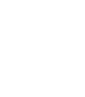 Monday, October 16, 2017            Time                                              Conference at a Glance                                          Tuesday, October 17, 2017           Time                                          Conference at a Glance                                      Wednesday, October 18, 2017           Time                                          Conference at a Glance                                      8:00 a.m. – 12:00 p.m.Exhibitor Set-up8:00 a.m. – 9:30 p.m.VAFEPA Board Meeting9:00 a.m. – 4:00 p.m.Registration OpenGENERAL SESSION10:45 a.m. – 12:00 p.m.OpeningWelcome Dr. Steve Staples Virginia Superintendent of Public InstructionKEYNOTE SPEAKER:Cordell Farley, Jr.12:00 p.m. – 1:30 p.m.LunchNetworking activity to link programsBREAK OUT 1 : SESSIONS 1:30 p.m. – 3:00 p.m.Fostering Connections/ESSA Guidance update                        VDSS & Foster Care LiaisonMental Health First Aid                                                                 Dr. Vivian Stith-WilliamsESSA Implementation                                                                    Federal Program Coordinators PanelProfile of A Virginia Graduate                                                      Joe Wharff   VDOELife Lessons of a Throw Away Kid                                               Cordell Farley, JrMV and Foster Care Transportation                                           Sherry Witsman - FairfaxBREAKBREAK OUT 2 : SESSIONS 3:15 p.m. – 4:45 p.m.Fostering Connections/ESSA Guidance update                        VDSS & Foster Care LiaisonInformal Kinship                                                                             Dr. Vivian Stith-WilliamsMcKinney Vento Liaison -101                                                       Dr. Patricia Popp Attendance                                                                                    Joe Wharff,  VDOESTEM and Federal Programs (Elementary, Secondary)VTSS and Title Programs Working Together                             Maribel Saimre, VDOE7:30 a.m. – 4:00 p.m.Exhibitor Visitation7:30 a.m. – 8:30 a.m.Continental Breakfast (Exhibitors and Attendees)GENERAL SESSION8:30 a.m. – 10:30 a.m.Keynote Speaker: Barbara Duffield and Patricia Julianelle, SchoolHouse Connection McKinney-Vento: Homelessness, Policy and Practice BREAKBREAK OUT 3: SESSIONS 10:45 a.m. – 12:00 p.m.MV Liaisons – setting up local training PD plan                                    Local LiaisonsMV BID through Dispute Resolution                                                       Dr. Patricia Popp Making Sure All Children Matter: Achievement & Equity                  Dr. Lillian Lowery, Education TrustEarly Childhood for Children in Poverty: National, State                   Barbara Duffield  & Patricia Julianelleand Local Perspectives                                                                                                      Understanding School Quality ProfilesSTEM: Building the Digital Dominion                                                     Chris Dovi                12:00 p.m. – 1:30 p.m.Lunch Awards & RecognitionsBREAK OUT  4: SESSIONS1:30 p.m.-3:00 p.m.HUD Homeless Definition                                                            Christina Dukes, NCHE    Nichele Carver, VDHCDServing Older Youth                                                                      Barbara Duffield and Patricia Julianelle211 for Federal Programs: ESSA ImplementationRecently Arrived ELs: Supports for Newcomers and SIFE      Karen KleiberBasic needs/ Community resource panel                                 Malora Horn, Roanoke, Michelle Swisher, SpotsylvaniaCollege and Career Ready                                                                     Dr. Lillian LowerySchool Improvement in ESSA  BREAKBREAK OUT  5: SESSIONS3:15 p.m. - 4:45 p.m.HUD Homeless Definition                                                   Christina Dukes, NCHE    Nichele Carver, VDHCDFederal Programs and Ethics                                              Kathi Sheffel, Fairfax, Lisa Dolan, SpotsylvaniaEdify liaison online workshop – bring your laptop –      Dr. Patricia PoppFamily and Community Engagement: A Strengths-Based Approach to Working with FamiliesHomestretch                                                                          Christopher Fey8:00 a.m. – 8:45 a.m.Breakfast Buffet 
VAFEPA Annual Meeting BREAKVIRGINIA DEPARTMENT OF EDUCATIONOffice of Program Administration and Accountability9:00 a.m. – 10:00 a.m.Dr. Lynn Sodat  General SessionState and Federal Accountability Updates10:05 a.m. -10:40 a.m.Breakout Session #1 Presenters:Dr. Lynn Sodat and Mrs. Dawn DillOverview of ESSA Student Support and Academic Enrichment Grants, Title IV Part ABreakout Session #2 Presenters:Ms. Stacy Freeman and Dr. Christopher Kelly Civil Right Compliance for English LearnersBreakout Session #3 Presenters:Mrs. Carol Sylvester and Mr. Michael CourtneyEvidence Based Practice for Professional DevelopmentBreakout Session #4 Presenters:Mrs. Shyla Vesitis, Mrs. Tiffany Frierson, Mrs. Louise SuttonAllowable Uses of Funds Under Title I Part A10:45 a.m. – 11:15 a.m.VDOE Sessions RepeatBreakout Session #1 Presenters:Dr. Lynn Sodat and Mrs. Dawn DillOverview of ESSA Student Support and Academic Enrichment Grants, Title IV Part ABreakout Session #2 Presenters:Ms. Stacy Freeman and Dr. Christopher Kelly Civil Right Compliance for English LearnersBreakout Session #3 Presenters:Mrs. Carol Sylvester and Mr. Michael CourtneyEvidence Based Practice for Professional DevelopmentBreakout Session #4 Presenters:Mrs. Shyla Vesitis, Mrs. Tiffany Frierson, Mrs. Louise SuttonAllowable Uses of Funds Under Title I Part A	11:20 a.m. – 11:50 a.m.VDOE Sessions RepeatBreakout Session #1 Presenters:Dr. Lynn Sodat and Mrs. Dawn DillOverview of ESSA Student Support and Academic Enrichment Grants, Title IV Part ABreakout Session #2 Presenters:Ms. Stacy Freeman and Dr. Christopher Kelly Civil Right Compliance for English LearnersBreakout Session #3 Presenters:Mrs. Carol Sylvester and Mr. Michael CourtneyEvidence Based Practice for Professional DevelopmentBreakout Session #4 Presenters:Mrs. Shyla Vesitis, Mrs. Tiffany Frierson, Mrs. Louise SuttonAllowable Uses of Funds Under Title I Part A	11:50 a.m. – 12:00 p.m.Door Prizes & Closing Remarks: Malora Horn & Dr. Ernestine Scott